  Tatranský klub kuchárov a cukrárov & Big Green Egg Slovenskov spolupráci s Hotelom Koliba Gréta ***  v Liptovskej SielniciVás pozývajú  na súťažGuláš Tatry Cup a Big Green Egg Grill Cup 2019Miesto konania: Hotel Koliba Gréta *** Liptovská Sielnica Deň: 29.08. 2019 – Štvrtok  Čas: 8.00 hod – 18.00 hodOrganizačné pokyny:	Súťaž sa vyhlasuje v dvoch  kategóriách (dvojčlenné družstvo):I. kategória - Varenie Guľášu - Guláš Tatry Cup 2019II. kategória - Grilovanie -  - Big Green Egg Cup 2019Súťaže sa môžu zúčastniť  juniori – žiaci škôl, seniori ako aj amatéri ale aj ostatní nadšenci  varenia a grilovania. V zmiešaných družstvách  podľa uváženia.Predmet súťaže: I. kategória - Varenie Guľášu Príprava a uvarenie minimálne 5 porcií kotlíkového guľášu podľa vlastnej fantázie z vlastných surovín (mäso, zemiaky, zeleninu, koreniny, chlieb atď.)Každé družstvo si musí zabezpečiť vlastný kotlík - parák, nie kotlík na založenie voľného ohňa,  minimálne kempingový stôl (stoly nebudú k dispozícií), slnečník/prístrešok  a inventár podľa potreby: misky na guláš, lyžice, lopár, varešku, nôž atď. Misku na servírovanie guľášu pre odbornú porotu poskytne usporiadateľ.V nevyhnutnom prípade vám zabezpečíme kotlík, prosíme o nahlásenie obratom !Organizátor zabezpečí: palivové drevo, voduZápisné: účastnícky poplatok za dvojčlenné družstvo je 25 €Registrácia: 29.augusta 2019  od 8.00 hod. – 9.00 hod.Samotná súťaž (štart) varenie guľášu: od 9.00 hod. – 14.00 hod.II. kategória  Grilovanie Zadanie:  2-chodové menu  pozostávajúce z hlavného jedla a dezertu Súťažiaci musia pripraviť 3- porcie plnohodnotného  hlavného jedla pozostávajúce z hlavnej suroviny Sladkovodná ryba 3-porcie plnohodnotného Dezertu pozostávajúceho z hlavnej suroviny Čučoriedky čerstvé 10 – degustačných malých   porcií z oboch chodov Musí byt použite údenie na štiepke v niektorom z chodov celá príprava musí byť na grile vrátane omáčok, príloh, doplnkovzadaná téma musí zodpovedať podávanému súťažnému jedlu  Každé družstvo si musí zabezpečiť potrebné suroviny a inventár na varenie, dosky, misky, kliešte,  atď.stany budú bez elektrickej energie  všetky grily budú vopred rozpálené od organizátora Organizátor zabezpečí: gril značky Big Green Egg, uhlie,štiepku,stan,stôl,podpaľač, vodu Zápisné: účastnícky poplatok za dvojčlenné družstvo je   30 €Registrácia: 29.augusta 2019  od 8.00 hod. – 9.00 hod.Samotná súťaž grilovanie: od 9.30 hod. – 14.00 hod. každé družstvo ma čas 80 minút na prípravu svojho súťažného pokrmu  Ďalšie organizačne informácie:Slávnostné otvorenie: 11.00 hodVyhodnotenie súťaže:  cca  o 17.00 hod.Odborná degustačná komisia bude zložená z kuchárskych osobnosti zvučných mien  Odborná technická komisia bude zložená z členov  Tatranského klubu -SZKCParkovanie: zabezpečené v areáli  bezplatne Možnosť ubytovania: Hotel Koliba Gréta *** viac info na telefónom čísle: 0911 897 078Sprievodný program:Ochutnávka a predaj  remeselného piva z pivovaru  Liptovar Ochutnávka syrov Ochutnávka korenín Pre deti bude pripravený skákací hrad a animácie Vstup pre verejnosť 1€Zároveň Vás žiadame o propagáciu tohto podujatia vo Vašom zariadení. 
Obraciame sa na Vás i s požiadavkou poskytnúť tieto materiály potencionálnym záujemcom a v prípade potreby ich rozmnožiť.Ďakujeme za účasť a tešíme sa na spoluprácu s Vami!Tatranský klub Slovenského zväzu kuchárov a cukrárov Sponzori súťaže Guláš Tatry Cup a Big Green Egg grill Cup 2019Generálny partner  Metro  Cash & Carry s.r.oLunys s.r.oBig Green Egg Slovensko Chef Knives –Supernože.sk Hotel Koliba Greta ***Village Resort Hanuliak ****Remeselný Pivovar Liptovar –Liptovsky MikulášKotányi RUFUS  Cheese & Wine   Culinary Dreams –Gastro poradenstvo 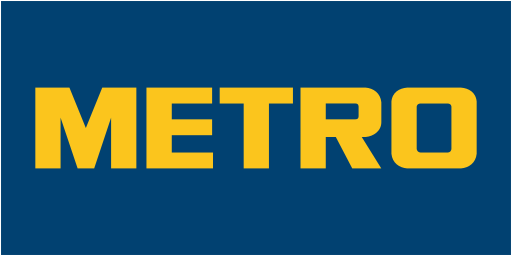 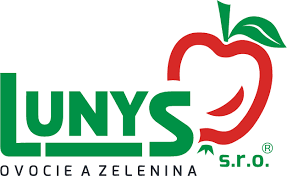 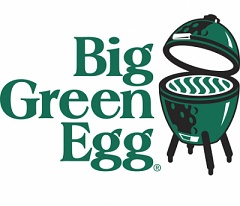 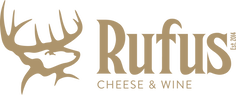 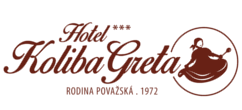 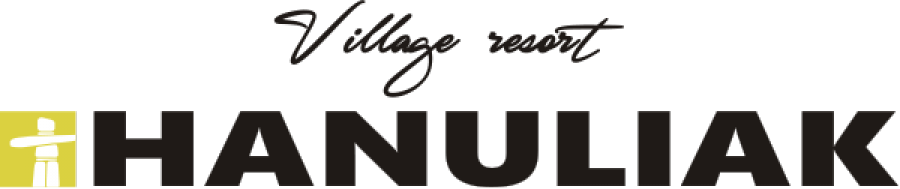 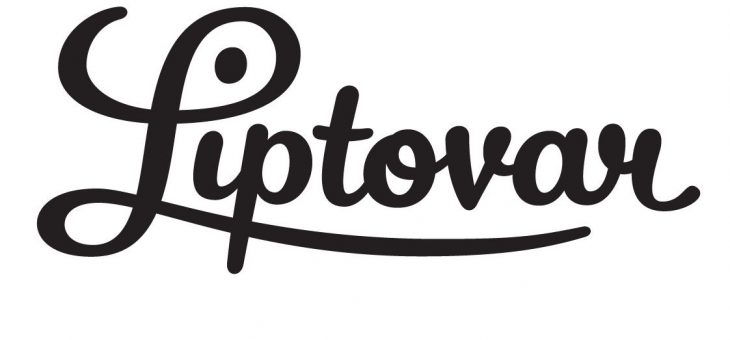 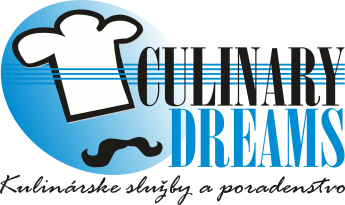 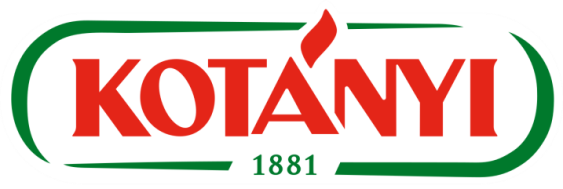 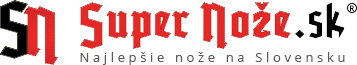 Záväzná Prihláška Guľáš Tatry Cup 2019bez podpísaného súhlasu so spracovaním   osobných údajov prihláška nie je  platnáV areáli hotela Koliba Greta *** Liptovská Sielnica 29.08.2019 Prihlášku je potrebne čitateľne vyplniť a zaslať  emailom,   do 24.08.2019Meno a priezvisko súťažiacich:Súťažiaci..........................................................................................E-mail...................................................................................................Poštová adresa.......................................................................................Telefón..................................................................................................Súťažiaci.........................................................................................E-mail...................................................................................................Poštová adresa.......................................................................................Telefón..................................................................................................Doplnok k menu na diplom účastníka v prípade potreby.......................................................SÚHLAS dotknutej osoby so SPRACÚVANÍM OSOBNÝCH ÚDAJOVúčasť na  vzdelávacej aktivite (školenie , kurz, súťaž )prevádzkovateľa  v zmysle čl. 6 ods. 1 písm. a) a čl. 7 Nariadenia Európskeho parlamentu a Rady (EÚ) 2016/679z 27. apríla 2016 o ochrane fyzických osôb pri spracúvaní osobných údajov a o voľnom pohybe takýchto údajov, ktorým sa zrušuje smernica 95/46/ES (všeobecné nariadenie o ochrane údajov) Titul, meno, priezvisko:______________________________________________________Bydlisko:	_____________________________________________________________	Kontaktné údaje (mail, telefón):_______________________________________________Názov zamestnávateľa / školy: 								_										_____________Meno a priezvisko osoby pripravujúcej súťažiaceho na súťaž:							______________________________Meno a priezvisko sprevádzajúcej osoby: 							svojim podpisom udeľujem prevádzkovateľovi   Slovenský zväz kuchárov a cukrárov,
IČO: 00584363, Gorkého 10, 811 01 Bratislava    (ďalej len: „prevádzkovateľ“) súhlas
so spracúvaním mojich osobných údajov pre účel: verejné vyhodnocovanie súťaží a ostatných vzdelávacích aktivít, vedenie evidencie súťažiacich, účastníkov vzdelávacich aktivít , vzájomná komunikácia s nimi, zasielanie informácii týkajúcich sa súťaže, vzdelávacej aktivity,  prípadného doplnenia alebo vysvetlenia podmienok súťaže, vzdelávacej aktivity  a to vo vyššie uvedenom rozsahu. Súhlasím                   NesúhlasímTento súhlas so spracúvaním osobných údajov je slobodne daným, konkrétnym, informovaným a jednoznačným prejavom mojej vôle, ktorý udeľujem na obdobie 3 roky od účasti v súťaži
(od vyčerpania výhry), účasti na vzdelávacej aktivite. Po uvedenej lehote budú Vaše osobné údaje mechanicky zlikvidované (skartované) a nebudú ďalej spracúvané v žiadnej databáze.Pred udelením súhlasu som bol/-a informovaný/-á o nasledujúcich skutočnostiach:moje osobné údaje nebudú poskytované príjemcom.moje osobné údaje, ktorých poskytnutie je dobrovoľné, budú uchovávané počas obdobia platnosti súhlasu a nebudú spracúvané na žiaden iný účel, než na ten, na ktorý boli získané.ako dotknutá osoba mám právo požadovať od prevádzkovateľa prístup k mojim osobným údajom, ktoré sa ma týkajú, právo na ich opravu alebo vymazanie alebo obmedzenie spracúvania, právo namietať proti spracúvaniu, ako aj právo na prenosnosť údajov. v odôvodnenom prípade mám ako dotknutá osoba právo podať sťažnosť dozornému orgánu, ktorým je Úrad na ochranu osobných údajov Slovenskej republiky.beriem na vedomie, že cezhraničný prenos mojich osobných do tretej krajiny sa neuskutočňuje.beriem na vedomie, že nedochádza k automatizovanému rozhodovaniu, vrátane profilovania. Svoje právo kedykoľvek odvolať súhlas, a to aj pred uplynutím doby, na ktorú bol tento súhlas udelený, môžem ako dotknutá osoba uplatniť nasledujúcimi spôsobmi:emailovou žiadosťou zaslanou na adresu: szkc@szkc.sktelefonicky (+421 903 217 212  alebo      zaslaním písomnej žiadosti na adresu sídla prevádzkovateľa s uvedením textu „GDPR -               odvolanie súhlasu“ na obálke.Odvolanie súhlasu nemá vplyv na zákonnosť spracúvania vychádzajúceho zo súhlasu pred jeho odvolaním.V ........................ dňa: ...................................___________________________podpis dotknutej osobyV prípade akýchkoľvek otázok súvisiacich s ochranou Vašich osobných údajov vrátane uplatnenia Vašich práv v zmysle Nariadenia a zákona o ochrane osobných údajov Vás prosíme, aby ste kontaktovali nás alebo sa obráťte na našu zodpovednú osobu: PhDr.Jana Géciová, MBAemailová adresa: zodpovednaosoba@oou@gmail.com., telefón: +421 903 608 164 podľa Zmluvy o poskytnutí služiebV .....................................................                                                 Dňa ......................... 2019Prihlášky zašlite na adresu alebo e-mailom  :predseda TK SZKC –Karol SklenárLiptovská Porúbka 59, Liptovský Hrádok Tel: 0917 955 384 Email: tatranskyklub@gmail.com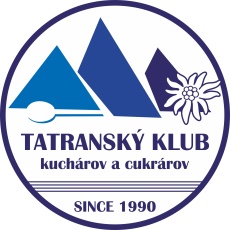 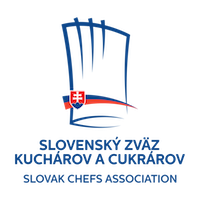 Záväzná Prihláška Big Green Egg Grill Cup 2019bez podpísaného súhlasu so spracovaním   osobných údajov prihláška nie je  platnáV areáli hotela Koliba Greta *** Liptovská Sielnica 29.08.2019 Prihlášku je potrebne čitateľne vyplniť a zaslať  emailom,   do 25.08.20191.Súťažiaci..........................................................................................E-mail...................................................................................................Poštová adresa.......................................................................................Telefón..................................................................................................2.Súťažiaci.........................................................................................E-mail...................................................................................................Poštová adresa.......................................................................................Telefón..................................................................................................Doplnok k menu na diplom účastníka v prípade potreby.......................................................SÚHLAS dotknutej osoby so SPRACÚVANÍM OSOBNÝCH ÚDAJOVúčasť na  vzdelávacej aktivite (školenie , kurz, súťaž )prevádzkovateľa  v zmysle čl. 6 ods. 1 písm. a) a čl. 7 Nariadenia Európskeho parlamentu a Rady (EÚ) 2016/679z 27. apríla 2016 o ochrane fyzických osôb pri spracúvaní osobných údajov a o voľnom pohybe takýchto údajov, ktorým sa zrušuje smernica 95/46/ES (všeobecné nariadenie o ochrane údajov) Titul, meno, priezvisko:______________________________________________________Bydlisko:	_____________________________________________________________	Kontaktné údaje (mail, telefón):_______________________________________________Názov zamestnávateľa / školy: 								_										_____________Meno a priezvisko osoby pripravujúcej súťažiaceho na súťaž:							______________________________Meno a priezvisko sprevádzajúcej osoby: 							svojim podpisom udeľujem prevádzkovateľovi   Slovenský zväz kuchárov a cukrárov,
IČO: 00584363, Gorkého 10, 811 01 Bratislava    (ďalej len: „prevádzkovateľ“) súhlas
so spracúvaním mojich osobných údajov pre účel: verejné vyhodnocovanie súťaží a ostatných vzdelávacích aktivít, vedenie evidencie súťažiacich, účastníkov vzdelávacich aktivít , vzájomná komunikácia s nimi, zasielanie informácii týkajúcich sa súťaže, vzdelávacej aktivity,  prípadného doplnenia alebo vysvetlenia podmienok súťaže, vzdelávacej aktivity  a to vo vyššie uvedenom rozsahu. Súhlasím                   NesúhlasímTento súhlas so spracúvaním osobných údajov je slobodne daným, konkrétnym, informovaným a jednoznačným prejavom mojej vôle, ktorý udeľujem na obdobie 3 roky od účasti v súťaži
(od vyčerpania výhry), účasti na vzdelávacej aktivite. Po uvedenej lehote budú Vaše osobné údaje mechanicky zlikvidované (skartované) a nebudú ďalej spracúvané v žiadnej databáze.Pred udelením súhlasu som bol/-a informovaný/-á o nasledujúcich skutočnostiach:moje osobné údaje nebudú poskytované príjemcom.moje osobné údaje, ktorých poskytnutie je dobrovoľné, budú uchovávané počas obdobia platnosti súhlasu a nebudú spracúvané na žiaden iný účel, než na ten, na ktorý boli získané.ako dotknutá osoba mám právo požadovať od prevádzkovateľa prístup k mojim osobným údajom, ktoré sa ma týkajú, právo na ich opravu alebo vymazanie alebo obmedzenie spracúvania, právo namietať proti spracúvaniu, ako aj právo na prenosnosť údajov. v odôvodnenom prípade mám ako dotknutá osoba právo podať sťažnosť dozornému orgánu, ktorým je Úrad na ochranu osobných údajov Slovenskej republiky.beriem na vedomie, že cezhraničný prenos mojich osobných do tretej krajiny sa neuskutočňuje.beriem na vedomie, že nedochádza k automatizovanému rozhodovaniu, vrátane profilovania. Svoje právo kedykoľvek odvolať súhlas, a to aj pred uplynutím doby, na ktorú bol tento súhlas udelený, môžem ako dotknutá osoba uplatniť nasledujúcimi spôsobmi:emailovou žiadosťou zaslanou na adresu: szkc@szkc.sktelefonicky (+421 903 217 212  alebo      zaslaním písomnej žiadosti na adresu sídla prevádzkovateľa s uvedením textu „GDPR -               odvolanie súhlasu“ na obálke.Odvolanie súhlasu nemá vplyv na zákonnosť spracúvania vychádzajúceho zo súhlasu pred jeho odvolaním.V ........................ dňa: ...................................___________________________podpis dotknutej osobyV .....................................................                                                 Dňa ......................... 2019Prihlášky zašlite na adresu alebo e-mailom  :predseda TK SZKC –Karol SklenárLiptovská Porúbka 59, Liptovský Hrádok Tel: 0917 955 384 Email: tatranskyklub@gmail.com